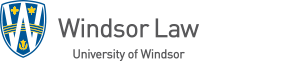 ELECTRONIC RESOURCES
NEW PRODUCTS CHECKLISTProduct Name:  Product Purchase Date:   URL: K:\TECHNICAL SERVICES\Policies and Procedures\Workplace Policies\Electronic Resources Management\NEW PRODUCT CHECKLIST.docxWHATWHOCompleted By Whom and On What Date (or N/A)Initiate a purchase idea.Librarians or patronsArrange a product demo, where appropriate.Annette assign to Librarians Cataloguing / Issue PO / Update the Renewals SpreadsheetTech Services staffCreate Electronic Collection (if necessary) Tech Services staffPay InvoiceTech Services staffConfirmation received by vendor that product is ready on their end.Normally tech serv email box, tech services staff then send to Annette Pursue stanzas for Proxy config file and updated proxy config file and send to _______Annette / assign to LibrariansSend proxy-url to Tech Services Staff and any other information regarding new catalogue entry. Tech Services StaffNotify reference staff that product is available.AnnetteAdd to the website.MerisOrganize training on the new product (for reference staff and patrons).Annette assign to LibrariansEnsure usage statistics are sent monthly..Annette